POVINNÁ PUBLICITA PROJEKTU	                                                    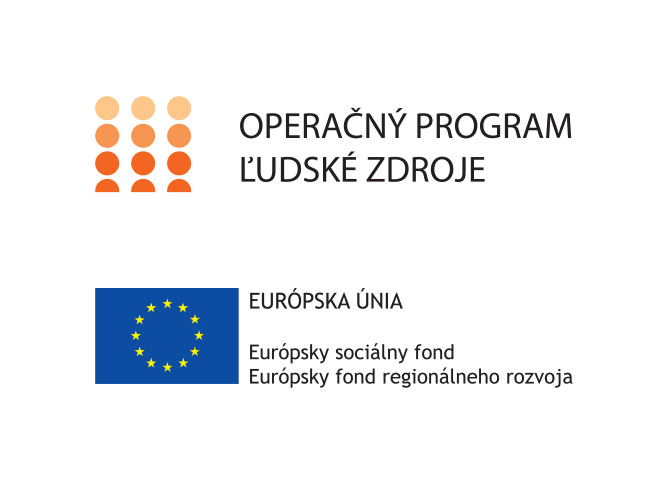 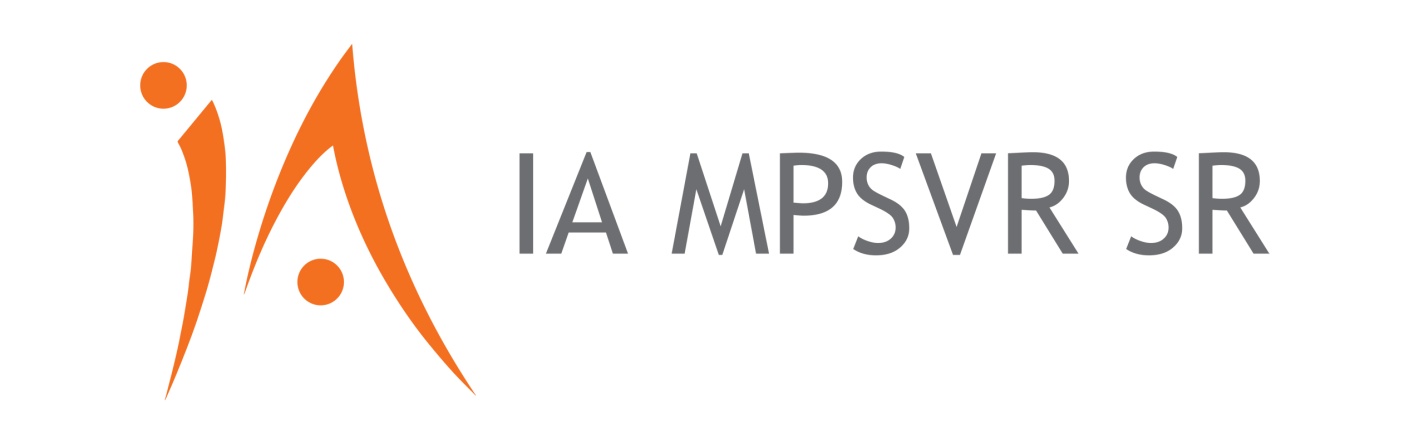 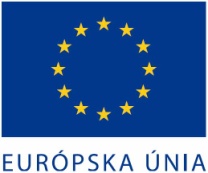 Tento projekt sa realizuje vďaka podpore z Európskeho sociálneho fondu a Európskeho regionálneho rozvoja v rámci Operačného programu Ľudské zdroje:Miesto realizácie projektu:ASO VENDING BB, Medený Hámor 7, Banská BystricaASO VENDING ZH, Priemyselná 267/23, Ladomerská Vieska – Žiar nad Hronom ASO VENDING ZA, P.O.Hviezdoslava 709/33, Žilina ASO VENDING KE, Stará Prešovská č.10, Košice ( do 01.07.2019 )ASO VENDING KE, Cínova 5, Košice ( od 01.07.2019 )ASO VENDING NR, Rastislavova ul. č. 257/4, Nitra -MlynárceASO VENDING NMnV, Ľudmily Podjavorinskej 10, Nové Mesto nad VáhomNázov a kód projektu:Profesijný rozvoj sektorových zručností v podniku VENDING, s.r.o.312031V190Stručný opis projektu:Projekt s názvom „Profesijný rozvoj sektorových zručností v podniku VENDING, s.r.o.“ je v súlade so špecifickým cieľom 3.1.2 Operačného programu Ľudské zdroje - Zlepšiť prístup na trh práce uplatnením účinných nástrojov na podporu zamestnanosti, vrátane podpory mobility pre získanie zamestnania, samostatnej zárobkovej činnosti a aktivít vo vidieckych oblastiach Stav po realizácii projektu: úspešná implementácia vzdelávacieho projektu formou vyškolených zamestnancov podniku VENDING, s.r.o. bude znamenať zvýšenie sektorových zručností účastníkov školenia a tým lepšiu uplatniteľnosť zamestnancov nielen vo firme, ale i na trhu práce. Názov a sídlo prijímateľa:VENDING, s.r.o., Medený Hámor 7, 974 01 Banská BystricaDátum začatia realizácie projektu:06/2019Dátum skončenie realizácie projektu:03/2021Názov riadiaceho orgánu:Implementačná agentúra Ministerstva práce, sociálnych vecí a rodiny Slovenskej republiky  Odkaz na internetové stránky riadiaceho orgánu a daného operačného programu:https://ia.gov.sk/    https://www.employment.gov.sk/sk/   www.esf.gov.skVýška poskytnutého príspevku:171 590,01 €